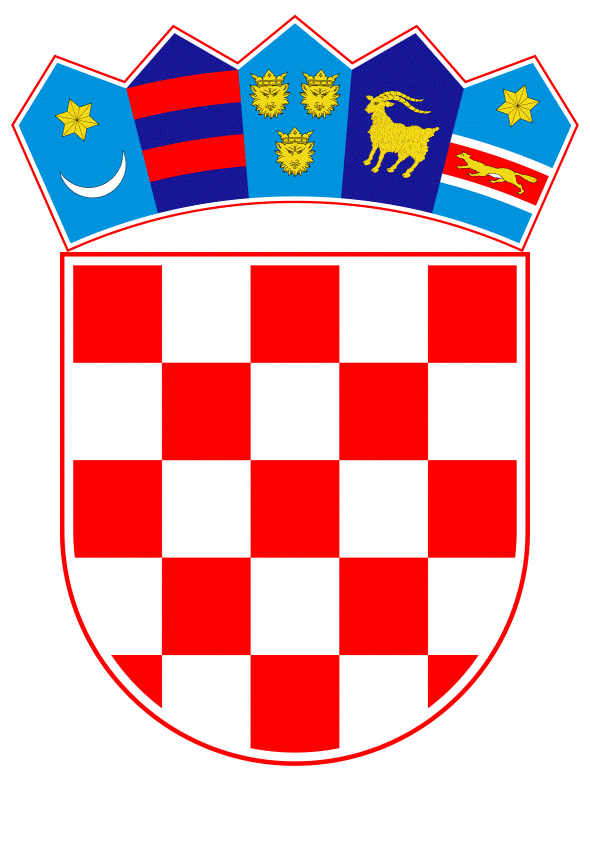 VLADA REPUBLIKE HRVATSKEZagreb, 15. travnja 2019.______________________________________________________________________________________________________________________________________________________________________________________________________________________________PrijedlogNa temelju članka 31. stavka 2. Zakona o Vladi Republike Hrvatske (Narodne novine, br. 150/11, 119/14, 93/16 i 116/18) i članka 44. stavka 2. Zakona o proračunu (Narodne novine, br. 87/08, 136/12 i 15/15), Vlada Republike Hrvatske na sjednici održanoj ___________________ donijela jeO D L U K Uo davanju suglasnosti Ministarstvu znanosti i obrazovanja, Veleučilištu u Šibeniku, za preuzimanje obveza na teret sredstava državnog proračuna Republike Hrvatske u 2020. godini, za sklapanje Ugovora o radovima - II. faza nadogradnje zgrade Veleučilišta u ŠibenikuI.Daje se suglasnost Ministarstvu znanosti i obrazovanja, Veleučilištu u Šibeniku, za preuzimanje obveza na teret sredstava državnog proračuna Republike Hrvatske u 2020. godini, u ukupnom iznosu od 3.579.667,81 kuna, za sklapanje Ugovora o radovima - II. faza nadogradnje zgrade Veleučilišta u Šibeniku.II.Ova Odluka stupa na snagu danom donošenja.Klasa:Urbroj:Zagreb,										Predsjednik									mr. sc. Andrej PlenkovićO B R A Z L O Ž E NJ EVeleučilište u Šibeniku provelo je postupak javne nabave radova za II. fazu nadogradnje zgrade Veleučilišta u Šibeniku. Odlukom o odabiru, klase: 406-01/18-01/02, urbroja: 2182/1-12/3-1-18-15, od 13. prosinca 2018. godine, odabrana je ponuda ponuditelja Tekton Gradnja d.o.o., Nova Ves 17, l0000 Zagreb. Prema navedenoj Odluci, ukupna vrijednost nabave izvođenja radova II. faze nadogradnje zgrade iznosi 8.463.734,25 kuna (bez PDV-a), odnosno 10.579.667,81 kuna (s PDV -om).Sredstva za II. fazu nadogradnje zgrade Veleučilišta u Šibeniku osigurana su u iznosu od 3.500.000,00 kuna za 2019. godinu, te 3.579.667,81 kuna za 2020. godinu u Državnom proračunu Republike Hrvatske za 2019. godinu i projekcijama za 2020. i 2021. godinu, na razdjelu Ministarstva znanosti i obrazovanja, glavi 08006 Sveučilišta i veleučilišta u Republici Hrvatskoj na kapitalnom projektu K621061 Održavanje objekata visokoobrazovnih ustanova.Preostali dio sredstava potreban za realizaciju ovoga Ugovora u 2019. godini, u iznosu od 3.500.000,00 kuna u osigurat će Veleučilište u Šibeniku iz neutrošenih sredstava doznačenih Odlukom ministrice znanosti i obrazovanja o korištenju planiranih financijskih sredstava sa kapitalnog projekta K621061 - Održavanje objekata u Državnom proračunu Republike Hrvatske za 2018. godinu, od 20. lipnja 20l8. godine, klase: 404-04/18-01/00005, urbroja: 533-02-18-0021.Slijedom navedenoga, Ministarstvo znanosti i obrazovanja traži suglasnost za preuzimanje obveza na teret sredstava državnog proračuna Republike Hrvatske u 2020. godini, u iznosu od 3.579.667,81 kuna. Sukladno odredbi članka 44. stavka 2. Zakona o proračunu, ministar financija predlaže Vladi Republike Hrvatske da Ministarstvu znanosti i obrazovanja, Veleučilištu u Šibeniku dade suglasnost za preuzimanje obveza na teret sredstava državnog proračuna Republike Hrvatske u 2020. godini, u ukupnom iznosu od 3.579.667,81 kuna za sklapanje Ugovora o radovima - II. faza nadogradnje zgrade Veleučilišta u Šibeniku.  Predlagatelj:Ministarstvo financijaPredmet:Prijedlog odluke o davanju suglasnosti Ministarstvu znanosti i obrazovanja, Veleučilištu u Šibeniku, za preuzimanje obveza na teret sredstava državnog proračuna Republike Hrvatske u 2020. godini, za sklapanje Ugovora o radovima - II. faza nadogradnje zgrade Veleučilišta u Šibeniku 